dotyczy postępowania na „Dostawę samochodu osobowego typu furgon wraz z wyposażeniem ”, w ramach realizacji Projektu pn.: „Technical and operation support for law enforcement authorities in combating illegal cross-border actions threatening financial interests of the European Union” („Wsparcie techniczne i operacyjne organów ścigania w zwalczaniu przestępczości transgranicznej naruszającej interesy finansowe Unii Europejskiej”) finansowanego z Programu Unii Europejskiej Hercule IIInr postępowania: 44/S/21Wyjaśnienia i zmiana treści SWZ:W związku z pytaniami, które wpłynęły w w/w postępowaniu Zamawiający na podstawie art. 135 ust. 2 ustawy Prawo zamówień publicznych (Dz. U. z 2021, poz. 1129 ze zm.) udziela następujących wyjaśnień oraz na podstawie art. 137 ust. 1 w/w ustawy dokonuje zmiany treści SWZ.Pytanie 1. Czy Zamawiający dopuści pojazd, który zgodnie z homologacją będzie miał długość nie większą niż 6000 mm (homologacja nie uwzględnia stopnia tylnego), jednakże ze względu na konieczność dodania stopnia tylnego fizycznie będzie nieznacznie przekraczał długość 6000 mm?Odpowiedź 1: Zgodnie z zapisami w opisie przedmiotu zamówienia Zamawiający dopuszcza samochód którego długość jest nie większa niż 6000 mm. Potwierdzenie spełnienia wymogu nastąpi poprzez złożenie wraz z ofertą kopii świadectwa homologacji typu WE pojazdu bazowego lub innego dokumentu, o którym mowa w § 3 ust. 1 rozporządzenia ministrów: Spraw Wewnętrznych i Administracji, Obrony Narodowej, Finansów  oraz Sprawiedliwości z dnia 22 marca 2019 r. w sprawie pojazdów specjalnych i używanych do celów specjalnych policji, agencji bezpieczeństwa wewnętrznego, agencji wywiadu, służby kontrwywiadu wojskowego, Służby Wywiadu Wojskowego, Centralnego Biura Antykorupcyjnego, Straży Granicznej, Służby Ochrony Państwa, Krajowej Administracji Skarbowej, Służby Więziennej i Straży Pożarnej)Pytanie 2. Czy Zamawiający dopuści termin dostawy 32 tygodnie od daty podpisania umowy?
Ze względu na stan pandemiczny i związane z tym zerwane łańcuchy dostaw termin 20 tygodni wydaje się być mocno nierealny.Odpowiedź 2: Zamawiający zmienia termin realizacji zamówienia do: 30.11.2022roku, co jest jednoznaczne ze zmianą zapisów rozdz. VI SWZ oraz § 4 ust. 1 projektu umowy w niniejszym zakresie.Pytanie 3. Zwracam się z prośbą o modyfikacje zapisów SWZ w zakresie terminu dostawy do 52 tygodni od daty podpisania umowy. Mając na uwadze skutki związane z oddziaływaniem pandemii COVID-19, oddziaływania siły wyższej na międzynarodowe łańcuchy dostaw oraz duże ograniczenia w zakresie pozyskania komponentów do produkcji realizacja przedmiotu zamówienia w obecnie wymaganym terminie jest nie do osiągnięcia. Oddziaływanie siły wyższej jakim jest pandemia COVID-19 odbija się na całym rynku motoryzacyjnymOdpowiedź 3: Zamawiający nie wyraża zgodny na wydłużenie terminu realizacji zamówienia do 52 tygodni i podtrzymuje zapisy jak w odpowiedzi nr 2.Pytanie 4. Czy Zamawiający dopuści samochód z czujnikami parkowania umieszczonymi w zderzaku tylnym, a nie w tylnym stopniu?Odpowiedź 4: Zamawiający dopuszcza samochód bez stopnia tylnego z czujnikami parkowania umieszczonymi w zderzaku tylnym.Jednocześnie Zamawiający dokonuje zmiany w projekcie umowy:§ 3 ust. 2 otrzymuje brzmienie: „2. Zamawiający – według własnego wyboru:1)	dostarczy Wykonawcy informacje dotyczące modeli i gabarytów wyposażenia dedykowanego do zamontowania w pojeździe, którego nie zapewnia Wykonawca, 2)	albo dostarczy wyposażenie, o którym mowa w pkt 1 powyżej, Wykonawcy na swój koszt, we wskazane przez Wykonawcę miejsce na terenie Polski.”W związku ze zmianami wprowadzonymi w SWZ oraz w załącznikach do SWZ w zakresie jak wyżej, Zamawiający na podstawie art. 137 ust. 6 dokonał zmiany terminu składania ofert, co jest równocześnie zmianą SWZ w rozdz. XII oraz XIV.Ofertę należy złożyć za pośrednictwem strony: https://platformazakupowa.pl/pn/kwp_bialystok do dnia 03.03.2022 r. do godziny 09:30. Otwarcie ofert nastąpi w dniu 03.03.2022 r. o godzinie 10:00. Wykonawca będzie związany ofertą przez okres 90 dni, tj. do dnia 31 maja 2022 r. Bieg terminu związania ofertą rozpoczyna się wraz z upływem terminu składania ofert. Przy czym pierwszym dniem terminu związania oferta jest dzień, w którym upływa termin składania ofert. UWAGA!!! W związku ze zmianą terminu związania ofertą, formularz ofertowy w pkt. 9 należy złożyć z datą 31 maja 2022r. W przypadku braku dokonania takiej zmiany przez Wykonawcę, Zamawiający za wiążący uzna termin związania ofertą 31 maja 2022r.Niniejsze pismo jest wiążące dla wszystkich Wykonawców. Treść zmian należy uwzględnić w składanej ofercie.                                                                                                            Sławomir WilczewskiBiałystok, dnia 16 lutego 2021 r.Białystok, dnia 16 lutego 2021 r.Białystok, dnia 16 lutego 2021 r.Białystok, dnia 16 lutego 2021 r.Białystok, dnia 16 lutego 2021 r. ZastępcaKomendanta Wojewódzkiego Policji w BiałymstokuFZ.2380.44.S.21.2021 ZastępcaKomendanta Wojewódzkiego Policji w BiałymstokuFZ.2380.44.S.21.2021 ZastępcaKomendanta Wojewódzkiego Policji w BiałymstokuFZ.2380.44.S.21.2021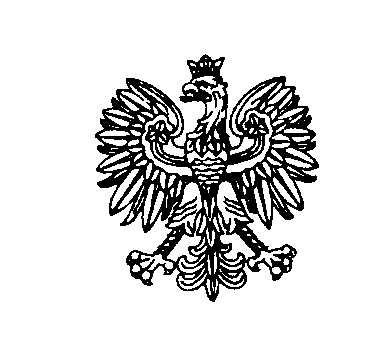 